1. Suatu sistem mengalami proses adiabatis. Pada sistem dilakukan usaha 100 J. Jika perubahan energi dalam sistem adalah ?V dan kalor yang diserap ?Q, maka ….a. ?V = 100 Jb. ?V = 10 Jc. ?V = 0d. Q = 100 Je. ?V + Q = -100 J2. Derajat kebebasan gas ideal monoatomik adalah ….a. 1b. 2c. 3d. 4e. 53. Sistem mengalami proses isokhorik, maka ….a. suhu tetapb. tekanan sistem tetapc. energi dalam tetapd. energi dalam sistem sama dengan nole. usaha yang dilakukan oleh atau pada sistem sama dengan nol4.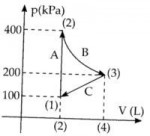 Suatu gas ideal mengalami proses seperti gambar diatas. Besar usaha yang dilakukan oleh gas pada proses A ke B adalah ….a. 1,4 x 10-5 Jb. 2,4 x 10-5 Jc. 3,4 x 10-5 Jd. 4,4 x 10-5 Je. 4,9 x 10-5 J5. Berikut ini pernyataan yang berkaitan dengan proses termodinamika.1) pada isokhoris, gas tidak melakukan usaha2) pada isobarik, gas melakukan usaha3) pada isotermal, energi dlaam gas berubah4) pada adiabatik, gas selalu melakukan usahaPernyataan yang tepat adalah nomor ….a. 1) dan 2)b. 1), 2) dan 3)c. 1) dan 4)d. 2, 3) dan 4)e. 3) dan 4)6. Dalam suatu tabung terdapat 1 kg gas nitrogen dan suhu mula-mula 12oC dinaikan menjadi 92oC melalui proses isibarik. Besar perubahan energi dalam yang terjadi adalah ….a. 2,9 x 104 Jb. 3,9 x 104 Jc. 4,9 x 104 Jd. 5,9 x 104 Je. 6,9 x 104 J7. Jika 5 mol gas ideal yang suhunya 27oC memuai secara isothermal dari 0,5 m3 menjadi 1m3, maka besar usaha yang dilakukan gas adalah ….a. 3.184 Jb. 4.184 Jc. 4.189 Jd. 4.282 Je. 5.184 J8. Hukum I Termodinamika dinyatakan dengan persamaan ….a. Q = ?U + Wb. ?U = Q + Wc. W = Q + ?Ud. Q = ?V/We. W = Q/ ?V9. Dalam suatu keadaan 2 mol gas ideal monoatomik suhunya dinaikan dari 27oC menjadi 127oC pada tekanan tetap. Besar energi dalam yang dilakukan gas adalah ….a. 2.493 Jb. 3.493 Jc. 5.493 Jd. 6.493 Je. 6.593 J10. Jika suatu proses berawal dari (Po, Vo) dan volumenya digandakan, maka proses berikut ini yang akan menghasilkan usaha terbedar adalah ….a. adiabatikb. isobarikc. isokhorikd. isotermale. seismografis